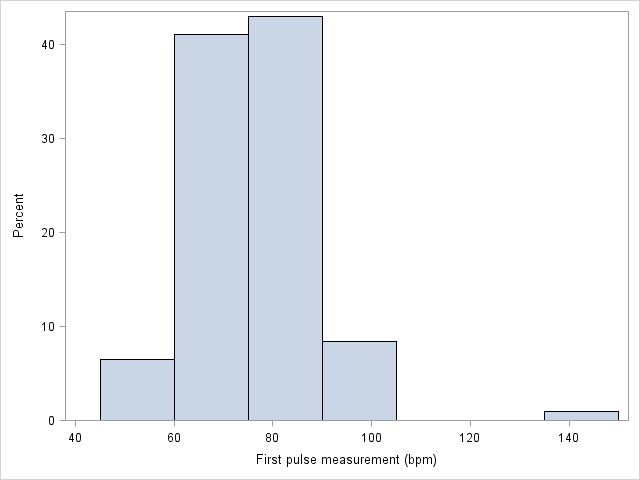 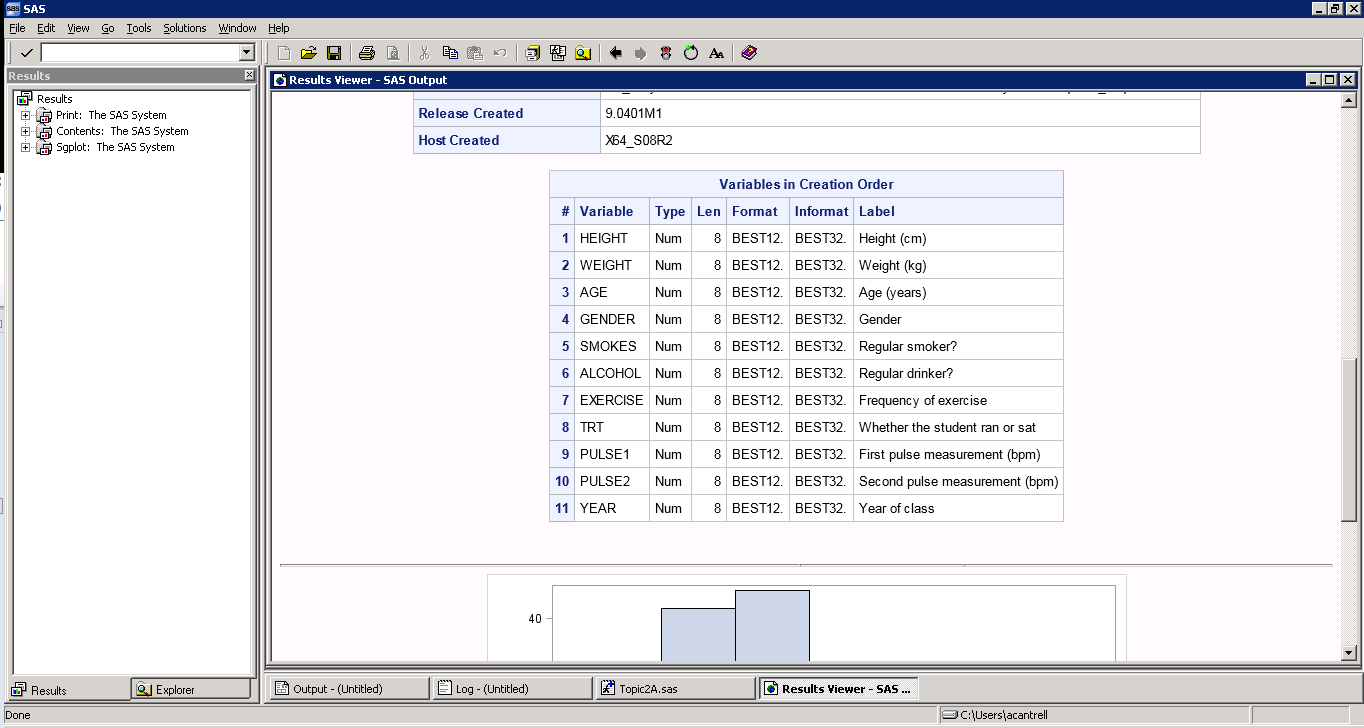 Variables in Creation OrderVariables in Creation OrderVariables in Creation OrderVariables in Creation OrderVariables in Creation OrderVariables in Creation OrderVariables in Creation Order#VariableTypeLenFormatInformatLabel1HEIGHTNum8BEST12.BEST32.Height (cm)2WEIGHTNum8BEST12.BEST32.Weight (kg)3AGENum8BEST12.BEST32.Age (years)4GENDERNum8BEST12.BEST32.Gender5SMOKESNum8BEST12.BEST32.Regular smoker?6ALCOHOLNum8BEST12.BEST32.Regular drinker?7EXERCISENum8BEST12.BEST32.Frequency of exercise8TRTNum8BEST12.BEST32.Whether the student ran or sat9PULSE1Num8BEST12.BEST32.First pulse measurement (bpm)10PULSE2Num8BEST12.BEST32.Second pulse measurement (bpm)11YEARNum8BEST12.BEST32.Year of class